Weather during the previous forecast periodAccording to meteorological data recorded at Agro meteorological Observatory, Pusa (Bihar), average maximum and minimum temperature were 23.8°C and 11.3°C respectively. Average relative humidity was 92 percent at 0700 hrs. and 72 percent at 1400 hrs. Soil temperature at 5 cm depth was 14.0°C at 0700 hrs. and 22.0°C at 1400 hrs. Average wind speed, daily sunshine hours and average daily evaporation were 4.0 km/hr, 4.9 hours and 2.1 mm respectively. Dry weather prevailed during this period.  Medium Range Weather Forecast      (17 – 21 February, 2018)(Begusarai)Advisory for the farmersA. Sattar)(Nodal Officer)Weather during the previous forecast periodAccording to meteorological data recorded at Agro meteorological Observatory, Pusa (Bihar), average maximum and minimum temperature were 23.8°C and 11.3°C respectively. Average relative humidity was 92 percent at 0700 hrs. and 72 percent at 1400 hrs. Soil temperature at 5 cm depth was 14.0°C at 0700 hrs. and 22.0°C at 1400 hrs. Average wind speed, daily sunshine hours and average daily evaporation were 4.0 km/hr, 4.9 hours and 2.1 mm respectively. Dry weather prevailed during this period.  Medium Range Weather Forecast      (17 – 21 February, 2018) (Darbhanga)Advisory for the farmers(A. Sattar)(Nodal Officer)Weather during the previous forecast periodAccording to meteorological data recorded at Agro meteorological Observatory, Pusa (Bihar), average maximum and minimum temperature were 23.8°C and 11.3°C respectively. Average relative humidity was 92 percent at 0700 hrs. and 72 percent at 1400 hrs. Soil temperature at 5 cm depth was 14.0°C at 0700 hrs. and 22.0°C at 1400 hrs. Average wind speed, daily sunshine hours and average daily evaporation were 4.0 km/hr, 4.9 hours and 2.1 mm respectively. Dry weather prevailed during this period.  Medium Range Weather Forecast      (17 – 21 February, 2018) (East Champaran)Advisory for the farmers(A. Sattar)(Nodal Officer)Weather during the previous forecast periodAccording to meteorological data recorded at Agro meteorological Observatory, Pusa (Bihar), average maximum and minimum temperature were 23.8°C and 11.3°C respectively. Average relative humidity was 92 percent at 0700 hrs. and 72 percent at 1400 hrs. Soil temperature at 5 cm depth was 14.0°C at 0700 hrs. and 22.0°C at 1400 hrs. Average wind speed, daily sunshine hours and average daily evaporation were 4.0 km/hr, 4.9 hours and 2.1 mm respectively. Dry weather prevailed during this period.  Medium Range Weather Forecast      (17 – 21 February, 2018) (Gopalganj)Advisory for the farmers(A. Sattar)(Nodal Officer)Weather during the previous forecast periodAccording to meteorological data recorded at Agro meteorological Observatory, Pusa (Bihar), average maximum and minimum temperature were 23.8°C and 11.3°C respectively. Average relative humidity was 92 percent at 0700 hrs. and 72 percent at 1400 hrs. Soil temperature at 5 cm depth was 14.0°C at 0700 hrs. and 22.0°C at 1400 hrs. Average wind speed, daily sunshine hours and average daily evaporation were 4.0 km/hr, 4.9 hours and 2.1 mm respectively. Dry weather prevailed during this period.  Medium Range Weather Forecast      (17 – 21 February, 2018) (Madhubani)Advisory for the farmers(A. Sattar)(Nodal Officer)Weather during the previous forecast periodAccording to meteorological data recorded at Agro meteorological Observatory, Pusa (Bihar), average maximum and minimum temperature were 23.8°C and 11.3°C respectively. Average relative humidity was 92 percent at 0700 hrs. and 72 percent at 1400 hrs. Soil temperature at 5 cm depth was 14.0°C at 0700 hrs. and 22.0°C at 1400 hrs. Average wind speed, daily sunshine hours and average daily evaporation were 4.0 km/hr, 4.9 hours and 2.1 mm respectively. Dry weather prevailed during this period.  Medium Range Weather Forecast      (17 – 21 February, 2018) (Muzaffarpur)Advisory for the farmers(A. Sattar)(Nodal Officer)Weather during the previous forecast periodAccording to meteorological data recorded at Agro meteorological Observatory, Pusa (Bihar), average maximum and minimum temperature were 23.8°C and 11.3°C respectively. Average relative humidity was 92 percent at 0700 hrs. and 72 percent at 1400 hrs. Soil temperature at 5 cm depth was 14.0°C at 0700 hrs. and 22.0°C at 1400 hrs. Average wind speed, daily sunshine hours and average daily evaporation were 4.0 km/hr, 4.9 hours and 2.1 mm respectively. Dry weather prevailed during this period.  Medium Range Weather Forecast      (17 – 21 February, 2018) (Samastipur)Advisory for the farmers(A. Sattar)(Nodal Officer)Weather during the previous forecast periodAccording to meteorological data recorded at Agro meteorological Observatory, Pusa (Bihar), average maximum and minimum temperature were 23.8°C and 11.3°C respectively. Average relative humidity was 92 percent at 0700 hrs. and 72 percent at 1400 hrs. Soil temperature at 5 cm depth was 14.0°C at 0700 hrs. and 22.0°C at 1400 hrs. Average wind speed, daily sunshine hours and average daily evaporation were 4.0 km/hr, 4.9 hours and 2.1 mm respectively. Dry weather prevailed during this period.  Medium Range Weather Forecast      (17 – 21 February, 2018) (Saran)Advisory for the farmers(A. Sattar)(Nodal Officer)Weather during the previous forecast periodAccording to meteorological data recorded at Agro meteorological Observatory, Pusa (Bihar), average maximum and minimum temperature were 23.8°C and 11.3°C respectively. Average relative humidity was 92 percent at 0700 hrs. and 72 percent at 1400 hrs. Soil temperature at 5 cm depth was 14.0°C at 0700 hrs. and 22.0°C at 1400 hrs. Average wind speed, daily sunshine hours and average daily evaporation were 4.0 km/hr, 4.9 hours and 2.1 mm respectively. Dry weather prevailed during this period.  Medium Range Weather Forecast      (17 – 21 February, 2018) (Shivhar)Advisory for the farmers(A. Sattar)(Nodal Officer)Weather during the previous forecast periodAccording to meteorological data recorded at Agro meteorological Observatory, Pusa (Bihar), average maximum and minimum temperature were 23.8°C and 11.3°C respectively. Average relative humidity was 92 percent at 0700 hrs. and 72 percent at 1400 hrs. Soil temperature at 5 cm depth was 14.0°C at 0700 hrs. and 22.0°C at 1400 hrs. Average wind speed, daily sunshine hours and average daily evaporation were 4.0 km/hr, 4.9 hours and 2.1 mm respectively. Dry weather prevailed during this period.  Medium Range Weather Forecast      (17 – 21 February, 2018) (Sitamadhi)Advisory for the farmers(A. Sattar)(Nodal Officer)Weather during the previous forecast periodAccording to meteorological data recorded at Agro meteorological Observatory, Pusa (Bihar), average maximum and minimum temperature were 23.8°C and 11.3°C respectively. Average relative humidity was 92 percent at 0700 hrs. and 72 percent at 1400 hrs. Soil temperature at 5 cm depth was 14.0°C at 0700 hrs. and 22.0°C at 1400 hrs. Average wind speed, daily sunshine hours and average daily evaporation were 4.0 km/hr, 4.9 hours and 2.1 mm respectively. Dry weather prevailed during this period.  Medium Range Weather Forecast      (17 – 21 February, 2018) (Siwan)Advisory for the farmers(A. Sattar)(Nodal Officer)Weather during the previous forecast periodAccording to meteorological data recorded at Agro meteorological Observatory, Pusa (Bihar), average maximum and minimum temperature were 23.8°C and 11.3°C respectively. Average relative humidity was 92 percent at 0700 hrs. and 72 percent at 1400 hrs. Soil temperature at 5 cm depth was 14.0°C at 0700 hrs. and 22.0°C at 1400 hrs. Average wind speed, daily sunshine hours and average daily evaporation were 4.0 km/hr, 4.9 hours and 2.1 mm respectively. Dry weather prevailed during this period.  Medium Range Weather Forecast      (17 – 21 February, 2018) (Vaishali)Advisory for the farmers(A. Sattar)(Nodal Officer)Weather during the previous forecast periodAccording to meteorological data recorded at Agro meteorological Observatory, Pusa (Bihar), average maximum and minimum temperature were 23.8°C and 11.3°C respectively. Average relative humidity was 92 percent at 0700 hrs. and 72 percent at 1400 hrs. Soil temperature at 5 cm depth was 14.0°C at 0700 hrs. and 22.0°C at 1400 hrs. Average wind speed, daily sunshine hours and average daily evaporation were 4.0 km/hr, 4.9 hours and 2.1 mm respectively. Dry weather prevailed during this period.  Medium Range Weather Forecast      (17 – 21 February, 2018)    (West Champaran)Advisory for the farmers(A. Sattar)(Nodal Officer)GRAMIN KRISHI MAUSAM SEWA (GKMS)AGRO-METEOROLOGY DIVISIONDr. Rajendra Prasad Central Agricultural University, Pusa Samastipur, Bihar -848 125GRAMIN KRISHI MAUSAM SEWA (GKMS)AGRO-METEOROLOGY DIVISIONDr. Rajendra Prasad Central Agricultural University, Pusa Samastipur, Bihar -848 125GRAMIN KRISHI MAUSAM SEWA (GKMS)AGRO-METEOROLOGY DIVISIONDr. Rajendra Prasad Central Agricultural University, Pusa Samastipur, Bihar -848 125Bulletin No. 14Date: Friday, 16th  February, 2018                                                                                                    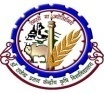   Phone No : 06274-240266Weather parameters17February18February19February20February21FebruaryRemarksRainfall(mm)00000Dry WeatherMax. T (°C)2628282930Maximum temperature will remain between 26-30°C and the minimum between 12- 14°C.Mini. T (°C)1213131414Maximum temperature will remain between 26-30°C and the minimum between 12- 14°C.Cloud cover (okta)00000Clear skyMax Relative Humidity (%)8080808080Min Relative Humidity (%)3030303030Wind speed (kmph)55555Wind direction(deg)WesterlyWesterlyWesterlyWesterlyWesterlyWesterlyCropPhenophases Advisory (Based on weather forecast)PotatoMaturity Harvesting of early varieties of potato is advised. Stop applying irrigation to potato crop 15 days before harvest. They are also advised to cut the upper vegetative part of potato crop for seed purpose.Summer maizeSowingWeather would remain favourable for field preparation and sowing of summer maize. Suwan, Deoki, Ganga 11, Shaktiman-1, 2, 3, 4 & 5 varieties are suitable for sowing in north Bihar region. Seed rate@ 20 kg per hectare should be used. Farmers are advised to treat seeds with Thiram and Captaf@2.5 gm per kilogram of seeds.SugarcaneGerminationTemperature condition is getting normal for planting of sugarcane setts in the fields. Farmers are advised to plant spring season sugarcane.  BhindiSowingWeather condition is now favourable for sowing of Bhindi. Farmers are advised to sow the crop.  The varieties Parvani Kranti, Arka Abhay, Arka Anamika, Barsha Uphar, KS-312, Okra-4, Punjab-7, Pant Bhindi-1, Kashi Pragati, Bhawani, Krisna, Indranil, Kashi Bhairav are recommended for sowing. Apply 200 quintal compost, 120 kg Nitrogen, 60 Kg Phosphorus and 60 Potassium per hectare. Seed rate@15-18 Kg/ha is advised.Rabi onion-Intercultural operations in early sown onion crop are advised to remove the weeds. Give light and frequent irrigation at an interval of 10-12 days.Spraying of Profenofos@1ml/L against infestation of thrips in early sown onion crop is advised. The damaged plants do not form bulbs. Add sticker@ 1ml/L of water for better result.Coriander, Fenugreek, Cumin, Fennel-Apply light irrigation to these spices crops. Against stem gall disease in coriander, apply Endophyl M-45 @ 2.5 gm plus Bavistin @1.0 per litre of water. Spray of this solution is advised at an interval of 10-15 days.Urd/MoongSowingLand preparation is advised for sowing of moong/urd. Application of 15-20 ton FYM, 20 kg Nitrogen, 40 kg Phosphorus, 20kg Potash and 20 kg sulphur/hectare at the time of ploughing is advised.VegetablesSowingSowing of summer vegetables such as okra, pumpkin, cucumber, sponge gourd ridge guard, bitter guard is advised.Keeping in view of increasing temperature, farmers are advised to provide irrigation in standing vegetables such as brinjal, tomato, chilli, pea and cabbage. Agro-forestry-Interculturing in fruit orchards is advised. Prunning of branches up to top one fourth of deciduous trees is advised.GRAMIN KRISHI MAUSAM SEWA (GKMS)AGRO-METEOROLOGY DIVISIONDr. Rajendra Prasad Central Agricultural University, Pusa Samastipur, Bihar -848 125GRAMIN KRISHI MAUSAM SEWA (GKMS)AGRO-METEOROLOGY DIVISIONDr. Rajendra Prasad Central Agricultural University, Pusa Samastipur, Bihar -848 125GRAMIN KRISHI MAUSAM SEWA (GKMS)AGRO-METEOROLOGY DIVISIONDr. Rajendra Prasad Central Agricultural University, Pusa Samastipur, Bihar -848 125Bulletin No. 14Date: Friday, 16th  February, 2018                                                                                                      Phone No : 06274-240266Weather parameters17February18February19February20February21FebruaryRemarksRainfall(mm)00000Dry WeatherMax. T (°C)2627272829Maximum temperature will remain between 26-29°C and the minimum between 12- 14°C.Mini. T (°C)1212131314Maximum temperature will remain between 26-29°C and the minimum between 12- 14°C.Cloud cover (okta)00000Clear skyMax Relative Humidity (%)8080808080Min Relative Humidity (%)3030303030Wind speed (kmph)55555Wind direction(deg)WesterlyWesterlyWesterlyWesterlyWesterlyWesterlyCropPhenophases Advisory (Based on weather forecast)PotatoMaturity Harvesting of early varieties of potato is advised. Stop applying irrigation to potato crop 15 days before harvest. They are also advised to cut the upper vegetative part of potato crop for seed purpose.Summer maizeSowingWeather would remain favourable for field preparation and sowing of summer maize. Suwan, Deoki, Ganga 11, Shaktiman-1, 2, 3, 4 & 5 varieties are suitable for sowing in north Bihar region. Seed rate@ 20 kg per hectare should be used. Farmers are advised to treat seeds with Thiram and Captaf@2.5 gm per kilogram of seeds.SugarcaneGerminationTemperature condition is getting normal for planting of sugarcane setts in the fields. Farmers are advised to plant spring season sugarcane.  BhindiSowingWeather condition is now favourable for sowing of Bhindi. Farmers are advised to sow the crop.  The varieties Parvani Kranti, Arka Abhay, Arka Anamika, Barsha Uphar, KS-312, Okra-4, Punjab-7, Pant Bhindi-1, Kashi Pragati, Bhawani, Krisna, Indranil, Kashi Bhairav are recommended for sowing. Apply 200 quintal compost, 120 kg Nitrogen, 60 Kg Phosphorus and 60 Potassium per hectare. Seed rate@15-18 Kg/ha is advised.Rabi onion-Intercultural operations in early sown onion crop are advised to remove the weeds. Give light and frequent irrigation at an interval of 10-12 days.Spraying of Profenofos@1ml/L against infestation of thrips in early sown onion crop is advised. The damaged plants do not form bulbs. Add sticker@ 1ml/L of water for better result.Coriander, Fenugreek, Cumin, Fennel-Apply light irrigation to these spices crops. Against stem gall disease in coriander, apply Endophyl M-45 @ 2.5 gm plus Bavistin @1.0 per litre of water. Spray of this solution is advised at an interval of 10-15 days.Urd/MoongSowingLand preparation is advised for sowing of moong/urd. Application of 15-20 ton FYM, 20 kg Nitrogen, 40 kg Phosphorus, 20kg Potash and 20 kg sulphur/hectare at the time of ploughing is advised.VegetablesSowingSowing of summer vegetables such as okra, pumpkin, cucumber, sponge gourd ridge guard, bitter guard is advised.Keeping in view of increasing temperature, farmers are advised to provide irrigation in standing vegetables such as brinjal, tomato, chilli, pea and cabbage. Agro-forestry-Interculturing in fruit orchards is advised. Prunning of branches up to top one fourth of deciduous trees is advised.GRAMIN KRISHI MAUSAM SEWA (GKMS)AGRO-METEOROLOGY DIVISIONDr. Rajendra Prasad Central Agricultural University, Pusa Samastipur, Bihar -848 125GRAMIN KRISHI MAUSAM SEWA (GKMS)AGRO-METEOROLOGY DIVISIONDr. Rajendra Prasad Central Agricultural University, Pusa Samastipur, Bihar -848 125GRAMIN KRISHI MAUSAM SEWA (GKMS)AGRO-METEOROLOGY DIVISIONDr. Rajendra Prasad Central Agricultural University, Pusa Samastipur, Bihar -848 125Bulletin No. 14Date: Friday, 16th  February, 2018                                                                                                      Phone No : 06274-240266Weather parameters17February18February19February20February21FebruaryRemarksRainfall(mm)00000Dry WeatherMax. T (°C)2525262728Maximum temperature will remain between 25-28°C and the minimum between 11- 13°C.Mini. T (°C)1111121213Maximum temperature will remain between 25-28°C and the minimum between 11- 13°C.Cloud cover (okta)00000Clear skyMax Relative Humidity (%)8080808080Min Relative Humidity (%)3030303030Wind speed (kmph)55555Wind direction(deg)WesterlyWesterlyWesterlyWesterlyWesterlyWesterlyCropPhenophases Advisory (Based on weather forecast)PotatoMaturity Harvesting of early varieties of potato is advised. Stop applying irrigation to potato crop 15 days before harvest. They are also advised to cut the upper vegetative part of potato crop for seed purpose.Summer maizeSowingWeather would remain favourable for field preparation and sowing of summer maize. Suwan, Deoki, Ganga 11, Shaktiman-1, 2, 3, 4 & 5 varieties are suitable for sowing in north Bihar region. Seed rate@ 20 kg per hectare should be used. Farmers are advised to treat seeds with Thiram and Captaf@2.5 gm per kilogram of seeds.SugarcaneGerminationTemperature condition is getting normal for planting of sugarcane setts in the fields. Farmers are advised to plant spring season sugarcane.  BhindiSowingWeather condition is now favourable for sowing of Bhindi. Farmers are advised to sow the crop.  The varieties Parvani Kranti, Arka Abhay, Arka Anamika, Barsha Uphar, KS-312, Okra-4, Punjab-7, Pant Bhindi-1, Kashi Pragati, Bhawani, Krisna, Indranil, Kashi Bhairav are recommended for sowing. Apply 200 quintal compost, 120 kg Nitrogen, 60 Kg Phosphorus and 60 Potassium per hectare. Seed rate@15-18 Kg/ha is advised.Rabi onion-Intercultural operations in early sown onion crop are advised to remove the weeds. Give light and frequent irrigation at an interval of 10-12 days.Spraying of Profenofos@1ml/L against infestation of thrips in early sown onion crop is advised. The damaged plants do not form bulbs. Add sticker@ 1ml/L of water for better result.Coriander, Fenugreek, Cumin, Fennel-Apply light irrigation to these spices crops. Against stem gall disease in coriander, apply Endophyl M-45 @ 2.5 gm plus Bavistin @1.0 per litre of water. Spray of this solution is advised at an interval of 10-15 days.Urd/MoongSowingLand preparation is advised for sowing of moong/urd. Application of 15-20 ton FYM, 20 kg Nitrogen, 40 kg Phosphorus, 20kg Potash and 20 kg sulphur/hectare at the time of ploughing is advised.VegetablesSowingSowing of summer vegetables such as okra, pumpkin, cucumber, sponge gourd ridge guard, bitter guard is advised.Keeping in view of increasing temperature, farmers are advised to provide irrigation in standing vegetables such as brinjal, tomato, chilli, pea and cabbage. Agro-forestry-Interculturing in fruit orchards is advised. Prunning of branches up to top one fourth of deciduous trees is advised.GRAMIN KRISHI MAUSAM SEWA (GKMS)AGRO-METEOROLOGY DIVISIONDr. Rajendra Prasad Central Agricultural University, Pusa Samastipur, Bihar -848 125GRAMIN KRISHI MAUSAM SEWA (GKMS)AGRO-METEOROLOGY DIVISIONDr. Rajendra Prasad Central Agricultural University, Pusa Samastipur, Bihar -848 125GRAMIN KRISHI MAUSAM SEWA (GKMS)AGRO-METEOROLOGY DIVISIONDr. Rajendra Prasad Central Agricultural University, Pusa Samastipur, Bihar -848 125Bulletin No. 14Date: Friday, 16th  February, 2018                                                                                                      Phone No : 06274-240266Weather parameters17February18February19February20February21FebruaryRemarksRainfall(mm)00000Dry WeatherMax. T (°C)2525262728Maximum temperature will remain between 25-28°C and the minimum between 11- 13°C.Mini. T (°C)1111121213Maximum temperature will remain between 25-28°C and the minimum between 11- 13°C.Cloud cover (okta)00000Clear skyMax Relative Humidity (%)8080808080Min Relative Humidity (%)3030303030Wind speed (kmph)55555Wind direction(deg)WesterlyWesterlyWesterlyWesterlyWesterlyWesterlyCropPhenophases Advisory (Based on weather forecast)PotatoMaturity Harvesting of early varieties of potato is advised. Stop applying irrigation to potato crop 15 days before harvest. They are also advised to cut the upper vegetative part of potato crop for seed purpose.Summer maizeSowingWeather would remain favourable for field preparation and sowing of summer maize. Suwan, Deoki, Ganga 11, Shaktiman-1, 2, 3, 4 & 5 varieties are suitable for sowing in north Bihar region. Seed rate@ 20 kg per hectare should be used. Farmers are advised to treat seeds with Thiram and Captaf@2.5 gm per kilogram of seeds.SugarcaneGerminationTemperature condition is getting normal for planting of sugarcane setts in the fields. Farmers are advised to plant spring season sugarcane.  BhindiSowingWeather condition is now favourable for sowing of Bhindi. Farmers are advised to sow the crop.  The varieties Parvani Kranti, Arka Abhay, Arka Anamika, Barsha Uphar, KS-312, Okra-4, Punjab-7, Pant Bhindi-1, Kashi Pragati, Bhawani, Krisna, Indranil, Kashi Bhairav are recommended for sowing. Apply 200 quintal compost, 120 kg Nitrogen, 60 Kg Phosphorus and 60 Potassium per hectare. Seed rate@15-18 Kg/ha is advised.Rabi onion-Intercultural operations in early sown onion crop are advised to remove the weeds. Give light and frequent irrigation at an interval of 10-12 days.Spraying of Profenofos@1ml/L against infestation of thrips in early sown onion crop is advised. The damaged plants do not form bulbs. Add sticker@ 1ml/L of water for better result.Coriander, Fenugreek, Cumin, Fennel-Apply light irrigation to these spices crops. Against stem gall disease in coriander, apply Endophyl M-45 @ 2.5 gm plus Bavistin @1.0 per litre of water. Spray of this solution is advised at an interval of 10-15 days.Urd/MoongSowingLand preparation is advised for sowing of moong/urd. Application of 15-20 ton FYM, 20 kg Nitrogen, 40 kg Phosphorus, 20kg Potash and 20 kg sulphur/hectare at the time of ploughing is advised.VegetablesSowingSowing of summer vegetables such as okra, pumpkin, cucumber, sponge gourd ridge guard, bitter guard is advised.Keeping in view of increasing temperature, farmers are advised to provide irrigation in standing vegetables such as brinjal, tomato, chilli, pea and cabbage. Agro-forestry-Interculturing in fruit orchards is advised. Prunning of branches up to top one fourth of deciduous trees is advised.GRAMIN KRISHI MAUSAM SEWA (GKMS)AGRO-METEOROLOGY DIVISIONDr. Rajendra Prasad Central Agricultural University, Pusa Samastipur, Bihar -848 125GRAMIN KRISHI MAUSAM SEWA (GKMS)AGRO-METEOROLOGY DIVISIONDr. Rajendra Prasad Central Agricultural University, Pusa Samastipur, Bihar -848 125GRAMIN KRISHI MAUSAM SEWA (GKMS)AGRO-METEOROLOGY DIVISIONDr. Rajendra Prasad Central Agricultural University, Pusa Samastipur, Bihar -848 125Bulletin No. 14Date: Friday, 16th  February, 2018                                                                                                      Phone No : 06274-240266Weather parameters17February18February19February20February21FebruaryRemarksRainfall(mm)00000Dry WeatherMax. T (°C)2626272829Maximum temperature will remain between 26-29°C and the minimum between 11- 12°C.Mini. T (°C)1112121212Maximum temperature will remain between 26-29°C and the minimum between 11- 12°C.Cloud cover (okta)00000Clear skyMax Relative Humidity (%)8080808080Min Relative Humidity (%)3030303030Wind speed (kmph)55555Wind direction(deg)WesterlyWesterlyWesterlyWesterlyWesterlyWesterlyCropPhenophases Advisory (Based on weather forecast)PotatoMaturity Harvesting of early varieties of potato is advised. Stop applying irrigation to potato crop 15 days before harvest. They are also advised to cut the upper vegetative part of potato crop for seed purpose.Summer maizeSowingWeather would remain favourable for field preparation and sowing of summer maize. Suwan, Deoki, Ganga 11, Shaktiman-1, 2, 3, 4 & 5 varieties are suitable for sowing in north Bihar region. Seed rate@ 20 kg per hectare should be used. Farmers are advised to treat seeds with Thiram and Captaf@2.5 gm per kilogram of seeds.SugarcaneGerminationTemperature condition is getting normal for planting of sugarcane setts in the fields. Farmers are advised to plant spring season sugarcane.  BhindiSowingWeather condition is now favourable for sowing of Bhindi. Farmers are advised to sow the crop.  The varieties Parvani Kranti, Arka Abhay, Arka Anamika, Barsha Uphar, KS-312, Okra-4, Punjab-7, Pant Bhindi-1, Kashi Pragati, Bhawani, Krisna, Indranil, Kashi Bhairav are recommended for sowing. Apply 200 quintal compost, 120 kg Nitrogen, 60 Kg Phosphorus and 60 Potassium per hectare. Seed rate@15-18 Kg/ha is advised.Rabi onion-Intercultural operations in early sown onion crop are advised to remove the weeds. Give light and frequent irrigation at an interval of 10-12 days.Spraying of Profenofos@1ml/L against infestation of thrips in early sown onion crop is advised. The damaged plants do not form bulbs. Add sticker@ 1ml/L of water for better result.Coriander, Fenugreek, Cumin, Fennel-Apply light irrigation to these spices crops. Against stem gall disease in coriander, apply Endophyl M-45 @ 2.5 gm plus Bavistin @1.0 per litre of water. Spray of this solution is advised at an interval of 10-15 days.Urd/MoongSowingLand preparation is advised for sowing of moong/urd. Application of 15-20 ton FYM, 20 kg Nitrogen, 40 kg Phosphorus, 20kg Potash and 20 kg sulphur/hectare at the time of ploughing is advised.VegetablesSowingSowing of summer vegetables such as okra, pumpkin, cucumber, sponge gourd ridge guard, bitter guard is advised.Keeping in view of increasing temperature, farmers are advised to provide irrigation in standing vegetables such as brinjal, tomato, chilli, pea and cabbage. Agro-forestry-Interculturing in fruit orchards is advised. Prunning of branches up to top one fourth of deciduous trees is advised.GRAMIN KRISHI MAUSAM SEWA (GKMS)AGRO-METEOROLOGY DIVISIONDr. Rajendra Prasad Central Agricultural University, Pusa Samastipur, Bihar -848 125GRAMIN KRISHI MAUSAM SEWA (GKMS)AGRO-METEOROLOGY DIVISIONDr. Rajendra Prasad Central Agricultural University, Pusa Samastipur, Bihar -848 125GRAMIN KRISHI MAUSAM SEWA (GKMS)AGRO-METEOROLOGY DIVISIONDr. Rajendra Prasad Central Agricultural University, Pusa Samastipur, Bihar -848 125Bulletin No. 14Date: Friday, 16th  February, 2018                                                                                                      Phone No : 06274-240266Weather parameters17February18February19February20February21FebruaryRemarksRainfall(mm)00000Dry WeatherMax. T (°C)2526262728Maximum temperature will remain between 25-28°C and the minimum between 12- 14°C.Mini. T (°C)1314121213Maximum temperature will remain between 25-28°C and the minimum between 12- 14°C.Cloud cover (okta)00000Clear skyMax Relative Humidity (%)8080808080Min Relative Humidity (%)3030303030Wind speed (kmph)55555Wind direction(deg)WesterlyWesterlyWesterlyWesterlyWesterlyWesterlyCropPhenophases Advisory (Based on weather forecast)PotatoMaturity Harvesting of early varieties of potato is advised. Stop applying irrigation to potato crop 15 days before harvest. They are also advised to cut the upper vegetative part of potato crop for seed purpose.Summer maizeSowingWeather would remain favourable for field preparation and sowing of summer maize. Suwan, Deoki, Ganga 11, Shaktiman-1, 2, 3, 4 & 5 varieties are suitable for sowing in north Bihar region. Seed rate@ 20 kg per hectare should be used. Farmers are advised to treat seeds with Thiram and Captaf@2.5 gm per kilogram of seeds.SugarcaneGerminationTemperature condition is getting normal for planting of sugarcane setts in the fields. Farmers are advised to plant spring season sugarcane.  BhindiSowingWeather condition is now favourable for sowing of Bhindi. Farmers are advised to sow the crop.  The varieties Parvani Kranti, Arka Abhay, Arka Anamika, Barsha Uphar, KS-312, Okra-4, Punjab-7, Pant Bhindi-1, Kashi Pragati, Bhawani, Krisna, Indranil, Kashi Bhairav are recommended for sowing. Apply 200 quintal compost, 120 kg Nitrogen, 60 Kg Phosphorus and 60 Potassium per hectare. Seed rate@15-18 Kg/ha is advised.Rabi onion-Intercultural operations in early sown onion crop are advised to remove the weeds. Give light and frequent irrigation at an interval of 10-12 days.Spraying of Profenofos@1ml/L against infestation of thrips in early sown onion crop is advised. The damaged plants do not form bulbs. Add sticker@ 1ml/L of water for better result.Coriander, Fenugreek, Cumin, Fennel-Apply light irrigation to these spices crops. Against stem gall disease in coriander, apply Endophyl M-45 @ 2.5 gm plus Bavistin @1.0 per litre of water. Spray of this solution is advised at an interval of 10-15 days.Urd/MoongSowingLand preparation is advised for sowing of moong/urd. Application of 15-20 ton FYM, 20 kg Nitrogen, 40 kg Phosphorus, 20kg Potash and 20 kg sulphur/hectare at the time of ploughing is advised.VegetablesSowingSowing of summer vegetables such as okra, pumpkin, cucumber, sponge gourd ridge guard, bitter guard is advised.Keeping in view of increasing temperature, farmers are advised to provide irrigation in standing vegetables such as brinjal, tomato, chilli, pea and cabbage. Agro-forestry-Interculturing in fruit orchards is advised. Prunning of branches up to top one fourth of deciduous trees is advised.GRAMIN KRISHI MAUSAM SEWA (GKMS)AGRO-METEOROLOGY DIVISIONDr. Rajendra Prasad Central Agricultural University, Pusa Samastipur, Bihar -848 125GRAMIN KRISHI MAUSAM SEWA (GKMS)AGRO-METEOROLOGY DIVISIONDr. Rajendra Prasad Central Agricultural University, Pusa Samastipur, Bihar -848 125GRAMIN KRISHI MAUSAM SEWA (GKMS)AGRO-METEOROLOGY DIVISIONDr. Rajendra Prasad Central Agricultural University, Pusa Samastipur, Bihar -848 125Bulletin No. 14Date: Friday, 16th  February, 2018                                                                                                      Phone No : 06274-240266Weather parameters17February18February19February20February21FebruaryRemarksRainfall(mm)00000Dry WeatherMax. T (°C)2627272829Maximum temperature will remain between 26-29°C and the minimum between 12- 14°C.Mini. T (°C)1212131314Maximum temperature will remain between 26-29°C and the minimum between 12- 14°C.Cloud cover (okta)00000Clear skyMax Relative Humidity (%)8080808080Min Relative Humidity (%)3030303030Wind speed (kmph)55555Wind direction(deg)WesterlyWesterlyWesterlyWesterlyWesterlyWesterlyCropPhenophases Advisory (Based on weather forecast)PotatoMaturity Harvesting of early varieties of potato is advised. Stop applying irrigation to potato crop 15 days before harvest. They are also advised to cut the upper vegetative part of potato crop for seed purpose.Summer maizeSowingWeather would remain favourable for field preparation and sowing of summer maize. Suwan, Deoki, Ganga 11, Shaktiman-1, 2, 3, 4 & 5 varieties are suitable for sowing in north Bihar region. Seed rate@ 20 kg per hectare should be used. Farmers are advised to treat seeds with Thiram and Captaf@2.5 gm per kilogram of seeds.SugarcaneGerminationTemperature condition is getting normal for planting of sugarcane setts in the fields. Farmers are advised to plant spring season sugarcane.  BhindiSowingWeather condition is now favourable for sowing of Bhindi. Farmers are advised to sow the crop.  The varieties Parvani Kranti, Arka Abhay, Arka Anamika, Barsha Uphar, KS-312, Okra-4, Punjab-7, Pant Bhindi-1, Kashi Pragati, Bhawani, Krisna, Indranil, Kashi Bhairav are recommended for sowing. Apply 200 quintal compost, 120 kg Nitrogen, 60 Kg Phosphorus and 60 Potassium per hectare. Seed rate@15-18 Kg/ha is advised.Rabi onion-Intercultural operations in early sown onion crop are advised to remove the weeds. Give light and frequent irrigation at an interval of 10-12 days.Spraying of Profenofos@1ml/L against infestation of thrips in early sown onion crop is advised. The damaged plants do not form bulbs. Add sticker@ 1ml/L of water for better result.Coriander, Fenugreek, Cumin, Fennel-Apply light irrigation to these spices crops. Against stem gall disease in coriander, apply Endophyl M-45 @ 2.5 gm plus Bavistin @1.0 per litre of water. Spray of this solution is advised at an interval of 10-15 days.Urd/MoongSowingLand preparation is advised for sowing of moong/urd. Application of 15-20 ton FYM, 20 kg Nitrogen, 40 kg Phosphorus, 20kg Potash and 20 kg sulphur/hectare at the time of ploughing is advised.VegetablesSowingSowing of summer vegetables such as okra, pumpkin, cucumber, sponge gourd ridge guard, bitter guard is advised.Keeping in view of increasing temperature, farmers are advised to provide irrigation in standing vegetables such as brinjal, tomato, chilli, pea and cabbage. Agro-forestry-Interculturing in fruit orchards is advised. Prunning of branches up to top one fourth of deciduous trees is advised.GRAMIN KRISHI MAUSAM SEWA (GKMS)AGRO-METEOROLOGY DIVISIONDr. Rajendra Prasad Central Agricultural University, Pusa Samastipur, Bihar -848 125GRAMIN KRISHI MAUSAM SEWA (GKMS)AGRO-METEOROLOGY DIVISIONDr. Rajendra Prasad Central Agricultural University, Pusa Samastipur, Bihar -848 125GRAMIN KRISHI MAUSAM SEWA (GKMS)AGRO-METEOROLOGY DIVISIONDr. Rajendra Prasad Central Agricultural University, Pusa Samastipur, Bihar -848 125Bulletin No. 14Date: Friday, 16th  February, 2018                                                                                                      Phone No : 06274-240266Weather parameters17February18February19February20February21FebruaryRemarksRainfall(mm)00000Dry WeatherMax. T (°C)2626272829Maximum temperature will remain between 26-29°C and the minimum between 12- 14°C.Mini. T (°C)1212131314Maximum temperature will remain between 26-29°C and the minimum between 12- 14°C.Cloud cover (okta)00000Clear skyMax Relative Humidity (%)8080808080Min Relative Humidity (%)3030303030Wind speed (kmph)55555Wind direction(deg)WesterlyWesterlyWesterlyWesterlyWesterlyWesterlyCropPhenophases Advisory (Based on weather forecast)PotatoMaturity Harvesting of early varieties of potato is advised. Stop applying irrigation to potato crop 15 days before harvest. They are also advised to cut the upper vegetative part of potato crop for seed purpose.Summer maizeSowingWeather would remain favourable for field preparation and sowing of summer maize. Suwan, Deoki, Ganga 11, Shaktiman-1, 2, 3, 4 & 5 varieties are suitable for sowing in north Bihar region. Seed rate@ 20 kg per hectare should be used. Farmers are advised to treat seeds with Thiram and Captaf@2.5 gm per kilogram of seeds.SugarcaneGerminationTemperature condition is getting normal for planting of sugarcane setts in the fields. Farmers are advised to plant spring season sugarcane.  BhindiSowingWeather condition is now favourable for sowing of Bhindi. Farmers are advised to sow the crop.  The varieties Parvani Kranti, Arka Abhay, Arka Anamika, Barsha Uphar, KS-312, Okra-4, Punjab-7, Pant Bhindi-1, Kashi Pragati, Bhawani, Krisna, Indranil, Kashi Bhairav are recommended for sowing. Apply 200 quintal compost, 120 kg Nitrogen, 60 Kg Phosphorus and 60 Potassium per hectare. Seed rate@15-18 Kg/ha is advised.Rabi onion-Intercultural operations in early sown onion crop are advised to remove the weeds. Give light and frequent irrigation at an interval of 10-12 days.Spraying of Profenofos@1ml/L against infestation of thrips in early sown onion crop is advised. The damaged plants do not form bulbs. Add sticker@ 1ml/L of water for better result.Coriander, Fenugreek, Cumin, Fennel-Apply light irrigation to these spices crops. Against stem gall disease in coriander, apply Endophyl M-45 @ 2.5 gm plus Bavistin @1.0 per litre of water. Spray of this solution is advised at an interval of 10-15 days.Urd/MoongSowingLand preparation is advised for sowing of moong/urd. Application of 15-20 ton FYM, 20 kg Nitrogen, 40 kg Phosphorus, 20kg Potash and 20 kg sulphur/hectare at the time of ploughing is advised.VegetablesSowingSowing of summer vegetables such as okra, pumpkin, cucumber, sponge gourd ridge guard, bitter guard is advised.Keeping in view of increasing temperature, farmers are advised to provide irrigation in standing vegetables such as brinjal, tomato, chilli, pea and cabbage. Agro-forestry-Interculturing in fruit orchards is advised. Prunning of branches up to top one fourth of deciduous trees is advised.GRAMIN KRISHI MAUSAM SEWA (GKMS)AGRO-METEOROLOGY DIVISIONDr. Rajendra Prasad Central Agricultural University, Pusa Samastipur, Bihar -848 125GRAMIN KRISHI MAUSAM SEWA (GKMS)AGRO-METEOROLOGY DIVISIONDr. Rajendra Prasad Central Agricultural University, Pusa Samastipur, Bihar -848 125GRAMIN KRISHI MAUSAM SEWA (GKMS)AGRO-METEOROLOGY DIVISIONDr. Rajendra Prasad Central Agricultural University, Pusa Samastipur, Bihar -848 125Bulletin No. 14Date: Friday, 16th  February, 2018                                                                                                      Phone No : 06274-240266Weather parameters17February18February19February20February21FebruaryRemarksRainfall(mm)00000Dry WeatherMax. T (°C)2525262728Maximum temperature will remain between 25-28°C and the minimum between 11- 12°C.Mini. T (°C)1112111111Maximum temperature will remain between 25-28°C and the minimum between 11- 12°C.Cloud cover (okta)00000Clear skyMax Relative Humidity (%)8080808080Min Relative Humidity (%)3030303030Wind speed (kmph)55555Wind direction(deg)WesterlyWesterlyWesterlyWesterlyWesterlyWesterlyCropPhenophases Advisory (Based on weather forecast)PotatoMaturity Harvesting of early varieties of potato is advised. Stop applying irrigation to potato crop 15 days before harvest. They are also advised to cut the upper vegetative part of potato crop for seed purpose.Summer maizeSowingWeather would remain favourable for field preparation and sowing of summer maize. Suwan, Deoki, Ganga 11, Shaktiman-1, 2, 3, 4 & 5 varieties are suitable for sowing in north Bihar region. Seed rate@ 20 kg per hectare should be used. Farmers are advised to treat seeds with Thiram and Captaf@2.5 gm per kilogram of seeds.SugarcaneGerminationTemperature condition is getting normal for planting of sugarcane setts in the fields. Farmers are advised to plant spring season sugarcane.  BhindiSowingWeather condition is now favourable for sowing of Bhindi. Farmers are advised to sow the crop.  The varieties Parvani Kranti, Arka Abhay, Arka Anamika, Barsha Uphar, KS-312, Okra-4, Punjab-7, Pant Bhindi-1, Kashi Pragati, Bhawani, Krisna, Indranil, Kashi Bhairav are recommended for sowing. Apply 200 quintal compost, 120 kg Nitrogen, 60 Kg Phosphorus and 60 Potassium per hectare. Seed rate@15-18 Kg/ha is advised.Rabi onion-Intercultural operations in early sown onion crop are advised to remove the weeds. Give light and frequent irrigation at an interval of 10-12 days.Spraying of Profenofos@1ml/L against infestation of thrips in early sown onion crop is advised. The damaged plants do not form bulbs. Add sticker@ 1ml/L of water for better result.Coriander, Fenugreek, Cumin, Fennel-Apply light irrigation to these spices crops. Against stem gall disease in coriander, apply Endophyl M-45 @ 2.5 gm plus Bavistin @1.0 per litre of water. Spray of this solution is advised at an interval of 10-15 days.Urd/MoongSowingLand preparation is advised for sowing of moong/urd. Application of 15-20 ton FYM, 20 kg Nitrogen, 40 kg Phosphorus, 20kg Potash and 20 kg sulphur/hectare at the time of ploughing is advised.VegetablesSowingSowing of summer vegetables such as okra, pumpkin, cucumber, sponge gourd ridge guard, bitter guard is advised.Keeping in view of increasing temperature, farmers are advised to provide irrigation in standing vegetables such as brinjal, tomato, chilli, pea and cabbage. Agro-forestry-Interculturing in fruit orchards is advised. Prunning of branches up to top one fourth of deciduous trees is advised.GRAMIN KRISHI MAUSAM SEWA (GKMS)AGRO-METEOROLOGY DIVISIONDr. Rajendra Prasad Central Agricultural University, Pusa Samastipur, Bihar -848 125GRAMIN KRISHI MAUSAM SEWA (GKMS)AGRO-METEOROLOGY DIVISIONDr. Rajendra Prasad Central Agricultural University, Pusa Samastipur, Bihar -848 125GRAMIN KRISHI MAUSAM SEWA (GKMS)AGRO-METEOROLOGY DIVISIONDr. Rajendra Prasad Central Agricultural University, Pusa Samastipur, Bihar -848 125Bulletin No. 14Date: Friday, 16th  February, 2018                                                                                                      Phone No : 06274-240266Weather parameters17February18February19February20February21FebruaryRemarksRainfall(mm)00000Dry WeatherMax. T (°C)2525252728Maximum temperature will remain between 25-28°C and the minimum between 11- 12°C.Mini. T (°C)1111111212Maximum temperature will remain between 25-28°C and the minimum between 11- 12°C.Cloud cover (okta)00000Clear skyMax Relative Humidity (%)8080808080Min Relative Humidity (%)3030303030Wind speed (kmph)55555Wind direction(deg)WesterlyWesterlyWesterlyWesterlyWesterlyWesterlyCropPhenophases Advisory (Based on weather forecast)PotatoMaturity Harvesting of early varieties of potato is advised. Stop applying irrigation to potato crop 15 days before harvest. They are also advised to cut the upper vegetative part of potato crop for seed purpose.Summer maizeSowingWeather would remain favourable for field preparation and sowing of summer maize. Suwan, Deoki, Ganga 11, Shaktiman-1, 2, 3, 4 & 5 varieties are suitable for sowing in north Bihar region. Seed rate@ 20 kg per hectare should be used. Farmers are advised to treat seeds with Thiram and Captaf@2.5 gm per kilogram of seeds.SugarcaneGerminationTemperature condition is getting normal for planting of sugarcane setts in the fields. Farmers are advised to plant spring season sugarcane.  BhindiSowingWeather condition is now favourable for sowing of Bhindi. Farmers are advised to sow the crop.  The varieties Parvani Kranti, Arka Abhay, Arka Anamika, Barsha Uphar, KS-312, Okra-4, Punjab-7, Pant Bhindi-1, Kashi Pragati, Bhawani, Krisna, Indranil, Kashi Bhairav are recommended for sowing. Apply 200 quintal compost, 120 kg Nitrogen, 60 Kg Phosphorus and 60 Potassium per hectare. Seed rate@15-18 Kg/ha is advised.Rabi onion-Intercultural operations in early sown onion crop are advised to remove the weeds. Give light and frequent irrigation at an interval of 10-12 days.Spraying of Profenofos@1ml/L against infestation of thrips in early sown onion crop is advised. The damaged plants do not form bulbs. Add sticker@ 1ml/L of water for better result.Coriander, Fenugreek, Cumin, Fennel-Apply light irrigation to these spices crops. Against stem gall disease in coriander, apply Endophyl M-45 @ 2.5 gm plus Bavistin @1.0 per litre of water. Spray of this solution is advised at an interval of 10-15 days.Urd/MoongSowingLand preparation is advised for sowing of moong/urd. Application of 15-20 ton FYM, 20 kg Nitrogen, 40 kg Phosphorus, 20kg Potash and 20 kg sulphur/hectare at the time of ploughing is advised.VegetablesSowingSowing of summer vegetables such as okra, pumpkin, cucumber, sponge gourd ridge guard, bitter guard is advised.Keeping in view of increasing temperature, farmers are advised to provide irrigation in standing vegetables such as brinjal, tomato, chilli, pea and cabbage. Agro-forestry-Interculturing in fruit orchards is advised. Prunning of branches up to top one fourth of deciduous trees is advised.GRAMIN KRISHI MAUSAM SEWA (GKMS)AGRO-METEOROLOGY DIVISIONDr. Rajendra Prasad Central Agricultural University, Pusa Samastipur, Bihar -848 125GRAMIN KRISHI MAUSAM SEWA (GKMS)AGRO-METEOROLOGY DIVISIONDr. Rajendra Prasad Central Agricultural University, Pusa Samastipur, Bihar -848 125GRAMIN KRISHI MAUSAM SEWA (GKMS)AGRO-METEOROLOGY DIVISIONDr. Rajendra Prasad Central Agricultural University, Pusa Samastipur, Bihar -848 125Bulletin No. 14Date: Friday, 16th  February, 2018                                                                                                      Phone No : 06274-240266Weather parameters17February18February19February20February21FebruaryRemarksRainfall(mm)00000Dry WeatherMax. T (°C)2526272729Maximum temperature will remain between 25-29°C and the minimum between 12- 14°C.Mini. T (°C)1212131314Maximum temperature will remain between 25-29°C and the minimum between 12- 14°C.Cloud cover (okta)00000Clear skyMax Relative Humidity (%)8080808080Min Relative Humidity (%)3030303030Wind speed (kmph)55555Wind direction(deg)WesterlyWesterlyWesterlyWesterlyWesterlyWesterlyCropPhenophases Advisory (Based on weather forecast)PotatoMaturity Harvesting of early varieties of potato is advised. Stop applying irrigation to potato crop 15 days before harvest. They are also advised to cut the upper vegetative part of potato crop for seed purpose.Summer maizeSowingWeather would remain favourable for field preparation and sowing of summer maize. Suwan, Deoki, Ganga 11, Shaktiman-1, 2, 3, 4 & 5 varieties are suitable for sowing in north Bihar region. Seed rate@ 20 kg per hectare should be used. Farmers are advised to treat seeds with Thiram and Captaf@2.5 gm per kilogram of seeds.SugarcaneGerminationTemperature condition is getting normal for planting of sugarcane setts in the fields. Farmers are advised to plant spring season sugarcane.  BhindiSowingWeather condition is now favourable for sowing of Bhindi. Farmers are advised to sow the crop.  The varieties Parvani Kranti, Arka Abhay, Arka Anamika, Barsha Uphar, KS-312, Okra-4, Punjab-7, Pant Bhindi-1, Kashi Pragati, Bhawani, Krisna, Indranil, Kashi Bhairav are recommended for sowing. Apply 200 quintal compost, 120 kg Nitrogen, 60 Kg Phosphorus and 60 Potassium per hectare. Seed rate@15-18 Kg/ha is advised.Rabi onion-Intercultural operations in early sown onion crop are advised to remove the weeds. Give light and frequent irrigation at an interval of 10-12 days.Spraying of Profenofos@1ml/L against infestation of thrips in early sown onion crop is advised. The damaged plants do not form bulbs. Add sticker@ 1ml/L of water for better result.Coriander, Fenugreek, Cumin, Fennel-Apply light irrigation to these spices crops. Against stem gall disease in coriander, apply Endophyl M-45 @ 2.5 gm plus Bavistin @1.0 per litre of water. Spray of this solution is advised at an interval of 10-15 days.Urd/MoongSowingLand preparation is advised for sowing of moong/urd. Application of 15-20 ton FYM, 20 kg Nitrogen, 40 kg Phosphorus, 20kg Potash and 20 kg sulphur/hectare at the time of ploughing is advised.VegetablesSowingSowing of summer vegetables such as okra, pumpkin, cucumber, sponge gourd ridge guard, bitter guard is advised.Keeping in view of increasing temperature, farmers are advised to provide irrigation in standing vegetables such as brinjal, tomato, chilli, pea and cabbage. Agro-forestry-Interculturing in fruit orchards is advised. Prunning of branches up to top one fourth of deciduous trees is advised.GRAMIN KRISHI MAUSAM SEWA (GKMS)AGRO-METEOROLOGY DIVISIONDr. Rajendra Prasad Central Agricultural University, Pusa Samastipur, Bihar -848 125GRAMIN KRISHI MAUSAM SEWA (GKMS)AGRO-METEOROLOGY DIVISIONDr. Rajendra Prasad Central Agricultural University, Pusa Samastipur, Bihar -848 125GRAMIN KRISHI MAUSAM SEWA (GKMS)AGRO-METEOROLOGY DIVISIONDr. Rajendra Prasad Central Agricultural University, Pusa Samastipur, Bihar -848 125Bulletin No. 14Date: Friday, 16th  February, 2018                                                                                                      Phone No : 06274-240266Weather parameters17February18February19February20February21FebruaryRemarksRainfall(mm)00000Dry WeatherMax. T (°C)2627282829Maximum temperature will remain between 26-29°C and the minimum between 12- 14°C.Mini. T (°C)1213141313Maximum temperature will remain between 26-29°C and the minimum between 12- 14°C.Cloud cover (okta)00000Clear skyMax Relative Humidity (%)8080808080Min Relative Humidity (%)3030303030Wind speed (kmph)55555Wind direction(deg)WesterlyWesterlyWesterlyWesterlyWesterlyWesterlyCropPhenophases Advisory (Based on weather forecast)PotatoMaturity Harvesting of early varieties of potato is advised. Stop applying irrigation to potato crop 15 days before harvest. They are also advised to cut the upper vegetative part of potato crop for seed purpose.Summer maizeSowingWeather would remain favourable for field preparation and sowing of summer maize. Suwan, Deoki, Ganga 11, Shaktiman-1, 2, 3, 4 & 5 varieties are suitable for sowing in north Bihar region. Seed rate@ 20 kg per hectare should be used. Farmers are advised to treat seeds with Thiram and Captaf@2.5 gm per kilogram of seeds.SugarcaneGerminationTemperature condition is getting normal for planting of sugarcane setts in the fields. Farmers are advised to plant spring season sugarcane.  BhindiSowingWeather condition is now favourable for sowing of Bhindi. Farmers are advised to sow the crop.  The varieties Parvani Kranti, Arka Abhay, Arka Anamika, Barsha Uphar, KS-312, Okra-4, Punjab-7, Pant Bhindi-1, Kashi Pragati, Bhawani, Krisna, Indranil, Kashi Bhairav are recommended for sowing. Apply 200 quintal compost, 120 kg Nitrogen, 60 Kg Phosphorus and 60 Potassium per hectare. Seed rate@15-18 Kg/ha is advised.Rabi onion-Intercultural operations in early sown onion crop are advised to remove the weeds. Give light and frequent irrigation at an interval of 10-12 days.Spraying of Profenofos@1ml/L against infestation of thrips in early sown onion crop is advised. The damaged plants do not form bulbs. Add sticker@ 1ml/L of water for better result.Coriander, Fenugreek, Cumin, Fennel-Apply light irrigation to these spices crops. Against stem gall disease in coriander, apply Endophyl M-45 @ 2.5 gm plus Bavistin @1.0 per litre of water. Spray of this solution is advised at an interval of 10-15 days.Urd/MoongSowingLand preparation is advised for sowing of moong/urd. Application of 15-20 ton FYM, 20 kg Nitrogen, 40 kg Phosphorus, 20kg Potash and 20 kg sulphur/hectare at the time of ploughing is advised.VegetablesSowingSowing of summer vegetables such as okra, pumpkin, cucumber, sponge gourd ridge guard, bitter guard is advised.Keeping in view of increasing temperature, farmers are advised to provide irrigation in standing vegetables such as brinjal, tomato, chilli, pea and cabbage. Agro-forestry-Interculturing in fruit orchards is advised. Prunning of branches up to top one fourth of deciduous trees is advised.GRAMIN KRISHI MAUSAM SEWA (GKMS)AGRO-METEOROLOGY DIVISIONDr. Rajendra Prasad Central Agricultural University, Pusa Samastipur, Bihar -848 125GRAMIN KRISHI MAUSAM SEWA (GKMS)AGRO-METEOROLOGY DIVISIONDr. Rajendra Prasad Central Agricultural University, Pusa Samastipur, Bihar -848 125GRAMIN KRISHI MAUSAM SEWA (GKMS)AGRO-METEOROLOGY DIVISIONDr. Rajendra Prasad Central Agricultural University, Pusa Samastipur, Bihar -848 125Bulletin No. 14Date: Friday, 16th  February, 2018                                                                                                      Phone No : 06274-240266Weather parameters17February18February19February20February21FebruaryRemarksRainfall(mm)10000Dry WeatherMax. T (°C)2626272828Maximum temperature will remain between 26-28°C and the minimum between 10- 13°C.Mini. T (°C)1110101213Maximum temperature will remain between 26-28°C and the minimum between 10- 13°C.Cloud cover (okta)00000Clear skyMax Relative Humidity (%)8080808080Min Relative Humidity (%)3030303030Wind speed (kmph)55555Wind direction(deg)WesterlyWesterlyWesterlyWesterlyWesterlyWesterlyCropPhenophases Advisory (Based on weather forecast)PotatoMaturity Harvesting of early varieties of potato is advised. Stop applying irrigation to potato crop 15 days before harvest. They are also advised to cut the upper vegetative part of potato crop for seed purpose.Summer maizeSowingWeather would remain favourable for field preparation and sowing of summer maize. Suwan, Deoki, Ganga 11, Shaktiman-1, 2, 3, 4 & 5 varieties are suitable for sowing in north Bihar region. Seed rate@ 20 kg per hectare should be used. Farmers are advised to treat seeds with Thiram and Captaf@2.5 gm per kilogram of seeds.SugarcaneGerminationTemperature condition is getting normal for planting of sugarcane setts in the fields. Farmers are advised to plant spring season sugarcane.  BhindiSowingWeather condition is now favourable for sowing of Bhindi. Farmers are advised to sow the crop.  The varieties Parvani Kranti, Arka Abhay, Arka Anamika, Barsha Uphar, KS-312, Okra-4, Punjab-7, Pant Bhindi-1, Kashi Pragati, Bhawani, Krisna, Indranil, Kashi Bhairav are recommended for sowing. Apply 200 quintal compost, 120 kg Nitrogen, 60 Kg Phosphorus and 60 Potassium per hectare. Seed rate@15-18 Kg/ha is advised.Rabi onion-Intercultural operations in early sown onion crop are advised to remove the weeds. Give light and frequent irrigation at an interval of 10-12 days.Spraying of Profenofos@1ml/L against infestation of thrips in early sown onion crop is advised. The damaged plants do not form bulbs. Add sticker@ 1ml/L of water for better result.Coriander, Fenugreek, Cumin, Fennel-Apply light irrigation to these spices crops. Against stem gall disease in coriander, apply Endophyl M-45 @ 2.5 gm plus Bavistin @1.0 per litre of water. Spray of this solution is advised at an interval of 10-15 days.Urd/MoongSowingLand preparation is advised for sowing of moong/urd. Application of 15-20 ton FYM, 20 kg Nitrogen, 40 kg Phosphorus, 20kg Potash and 20 kg sulphur/hectare at the time of ploughing is advised.VegetablesSowingSowing of summer vegetables such as okra, pumpkin, cucumber, sponge gourd ridge guard, bitter guard is advised.Keeping in view of increasing temperature, farmers are advised to provide irrigation in standing vegetables such as brinjal, tomato, chilli, pea and cabbage. Agro-forestry-Interculturing in fruit orchards is advised. Prunning of branches up to top one fourth of deciduous trees is advised.